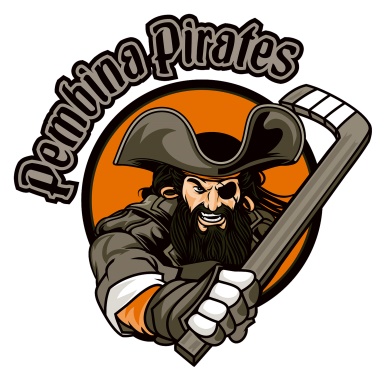 PEMBINA MINOR HOCKEY NOVICE TOURNAMENT 2016Friends of Pembina Minor Hockey,On behalf of the Pembina Novice 1 hockey team,  we are gratefully asking for your consideration of donating to our hockey tournament running January 9th, 2016. Our Novice hockey team consists of children aged 6-9.  We would appreciate any donation that your company would like to give.  There will be approximately 90 children playing, in 3 games each.  Thank you for your time and support.Should you choose to support our tournament, we ask that you please provide the bearer of this letter with your business card so that we can advertise your contribution at our tournament.Sincerely,Chelsey DavidsonChelsey DavidsonTeam ManagerPembina Novice 1780-515-1753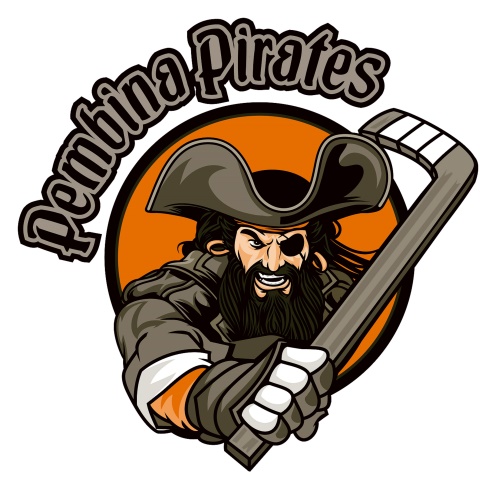 We hope to have a “goodie bag” for each player at their first game of the day. We will have up to 90 players.Your Donations will help fill these bags.Examples of Donations(but not limited to):-Juice boxes-Bottles of water-granola bars-treats-discount or coupons for your business-Cash donation, cash would go towards the above items or to the purchase of something special to add to the bags.